Robeson County Partnership for Children, Inc. (RCPC)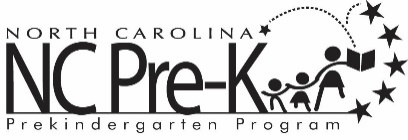 Robeson County NC Pre-KSite Selection Subcommittee MeetingSeptember 26, 2019RCPC Board Room12:00 PMThe Robeson County NC Pre-K Program is conducting the site selection process for 2020-2022 school years.  The Robeson County NC Pre-K Committee appointed a site selection sub-committee to conduct the process.  Per DCDEE requirements, the sub-committee must complete an orientation/training session prior to undertaking site selection.  